MARKETING PLAN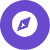 COMPANY LOGO[Your business name goes here]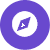 December 06, 2015Prepared for [Client name], by [Your name] | Private & ConfidentialCONTENTSThis table of content is automatically generated.  When you have completed the market plan template you should update the table in MS Word.	CONFIDENTIALITY AGREEMENT	3	EXPLANATION OF CONFIDENTIALITY AGREEMENT	31.	SUMMARY	32.	MARKETING STRATEGY	32.1	MARKETING OBJECTIVES	33.	TARGET MARKET	43.1	CUSTOMER PROFILES	43.2	COMPETITOR ANALYSIS	54.	MARKET CHANNELS	55.	IMPLEMENTATION	5SUMMARY [Insert  summary here]This section should be completed last. Provide summary details of:Your market strategy, your objectives and how you will achieve them;Your target market, its size, customers and competitors;The channels to reach your target customers;The implementation plan.Be clear and concise. This summary should take up no more than a page.MARKETING STRATEGY[Insert marketing strategy here]Include details of:*Where your goods/services are on displayMARKETING OBJECTIVES[Insert marketing objectives here]List the key marketing objectives of your business. There should be at least three objectives and ideally no more than six. The objectives should be SMART: Specific, Measurable, Attainable, Realistic and Timely.TARGET MARKET[Insert target market here]Describe your target market, as well as the size and characteristics of each segment within that market. Draw on any primary market research you have conducted, such as customer surveys, and any secondary research you have accessed.CUSTOMER PROFILES[Insert  customer profiles here]Include profiles of the type of customers you are targeting. In each case, provide:COMPETITOR ANALYSIS[Insert competitor analysis here]You should include details of your main competitors, and compare your product or service against those competitors. You should identify the competitive advantages you believe your product or service has against these competitors. MARKET CHANNELS[Insert market channels here]Outline the channels you propose to use to reach and influence your target audience.  Provide a summary of the marketing and communications activities you propose to conduct throughout the course of the period.IMPLEMENTATION[Insert Implementation here]For each marketing objective, you should:List a range of actions that will be required to meet these objectives;List the metrics by which the objective will be measured;Set out a budget requirement;Identify the timeframe.Identify who will be responsible for this action.1. Your value proposition2.Your approach to the “7Ps” of marketing3.Your route to marketProductPricePromotionPlacePeopleProcessPhysical evidence*[Enter objective 1][Enter objective 2][Enter objective 3][Enter objective 4][Enter target 1][Enter target 2][Enter target 3]CUSTOMER TYPEDEMOGRAPHICSGender, age, socio-economic grouping, occupations, location, etc.PURCHASING HABITSControl over purchasing decisions, previous purchasing behaviour, who is influencing purchasing decisions.MOTIVATIONSCriteria for selecting product/service.TOUCHPOINTSPoints of contact with customers (such as websites, social media, traditional media, family/friends etc).xxxxxxxxxxxxxxxCHANNELTARGET AUDIENCEMARKET/ COMMUNICATION ACTIVITY[Enter channel 1]xxxxxx[Enter channel 2][Enter channel 3][Enter channel 4][Enter channel 5][Enter channel 6]OBJECTIVESMETRICSBUDGETTIMEFRAMERESPONSIBILITY[Enter objective 1]xxxxxxxxxxxx[Enter objective 2][Enter objective 3][Enter objective 4][Enter objective 5][Enter objective 6]